名校双录取项目介绍语言学院＋优质高校，免雅思快捷高效留学直通车：即学生在国内完成三年高中课程，无需高考成绩，无需雅思托福成绩，便可以获得加拿大、美国、英国、澳洲等优质大学录取函！（均在中国教育部备案并承认学历）项目优势：无需高考成绩，多种选择，保证高校申请通过率。为高三学生做两手准备，备战高考的同时，可以预先获得世界名校的大学录取函，如高考失利，不用惊慌失措，名校录取任你挑。如高考顺利，给孩子人生中增添一份美好回忆。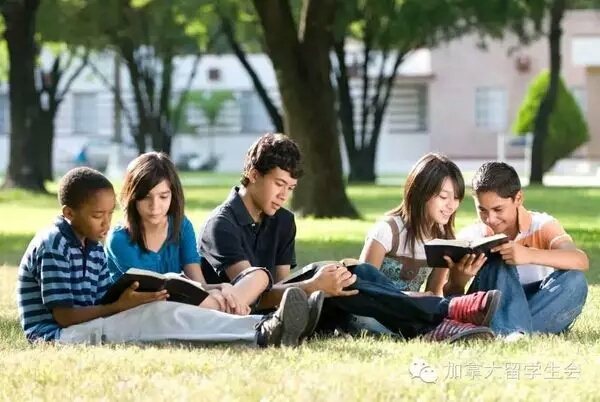 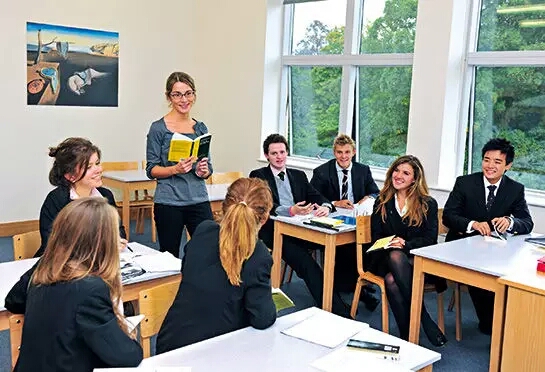 